生活垃圾手推车技术参数技术参数：规格：长1250MM宽700MM高1200MM。整车采用1.2MM厚201不锈钢板（或优于201不锈钢）制造而成，外观美观平整、端正、四角平行，表面无锋棱、毛刺等。脚轮采用外径200MM橡胶轮，承重性好，推动平稳灵活。上、下两层分别开门，设计合理操作方便。垃圾手推车底部设有排水孔。垃圾手推车重点部位必须进行防锈防腐处理，确保使用年限更长。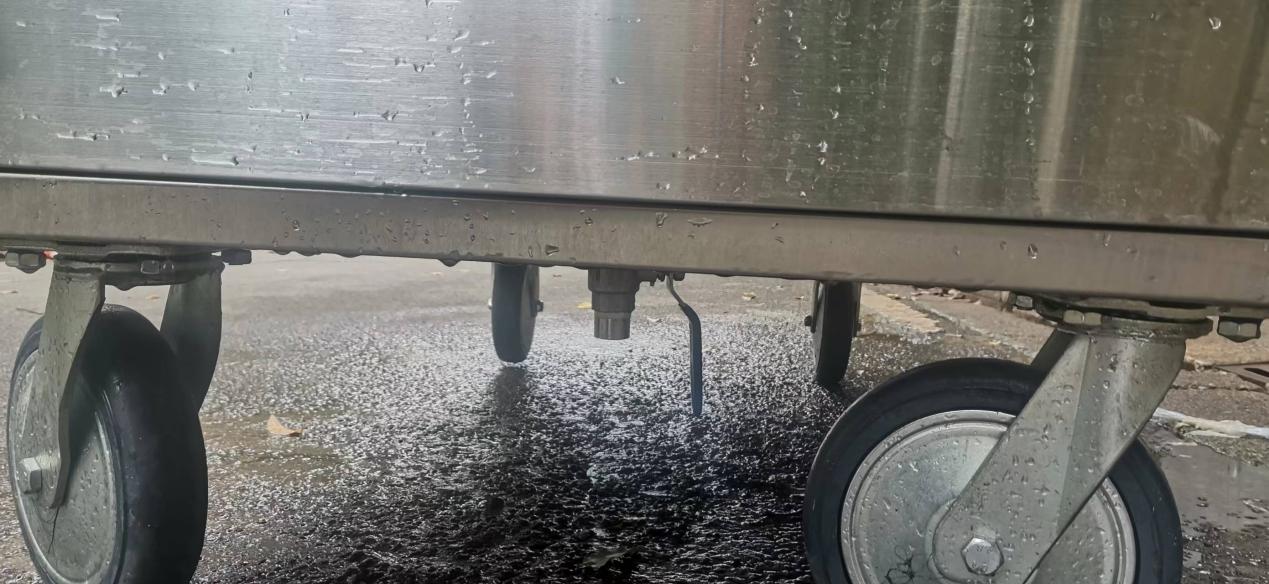 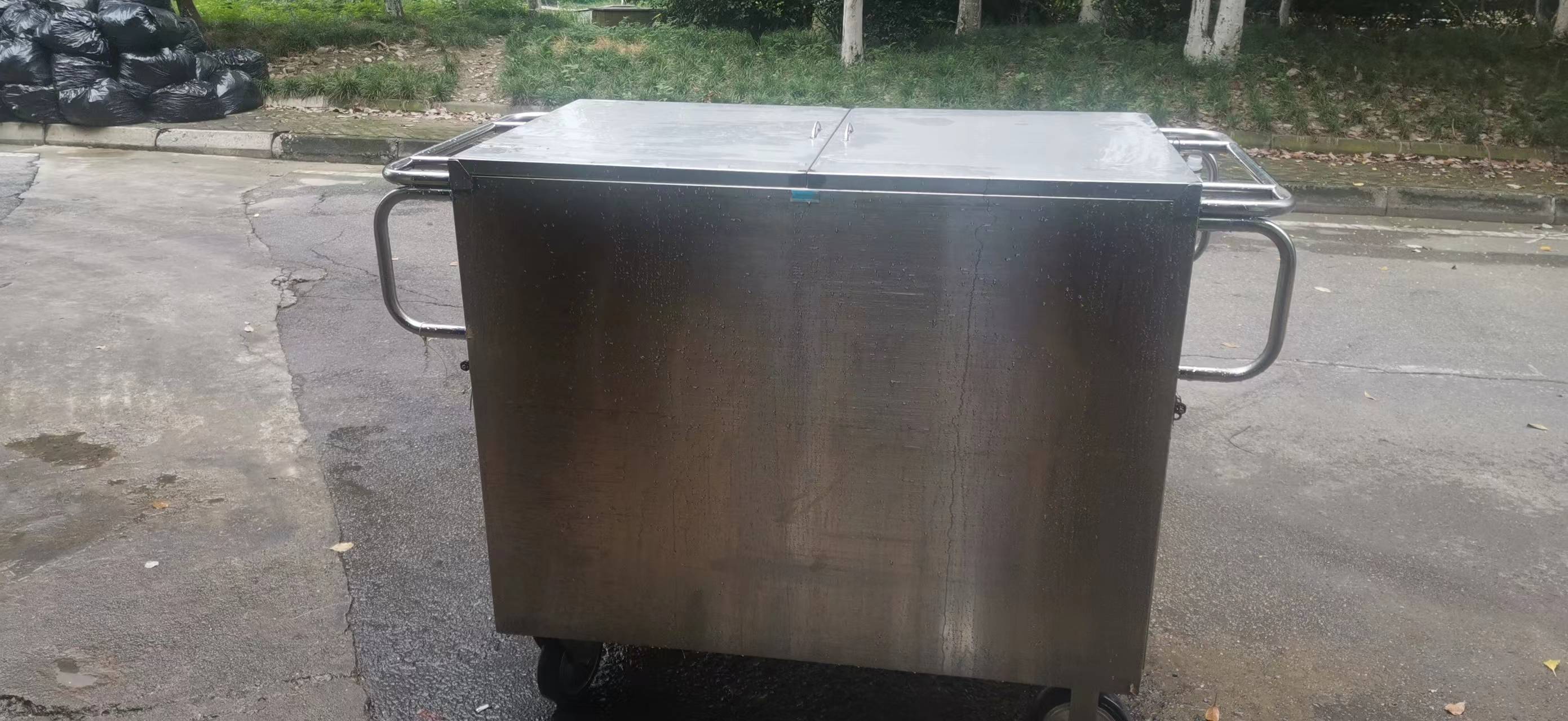 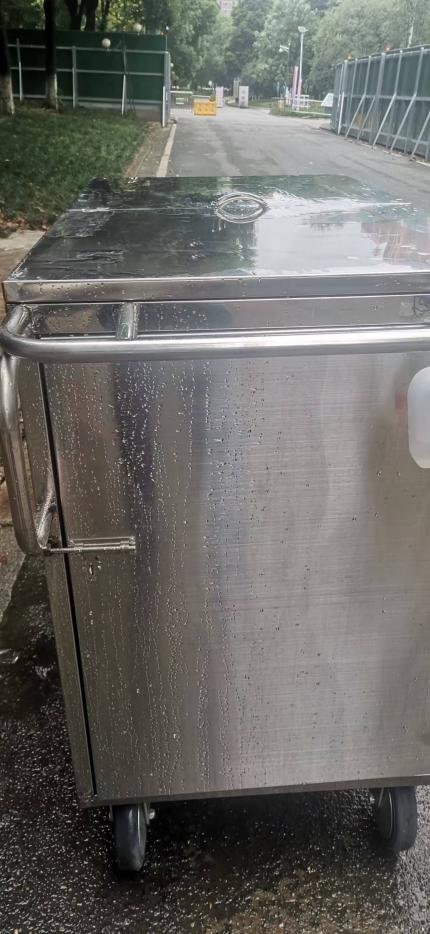 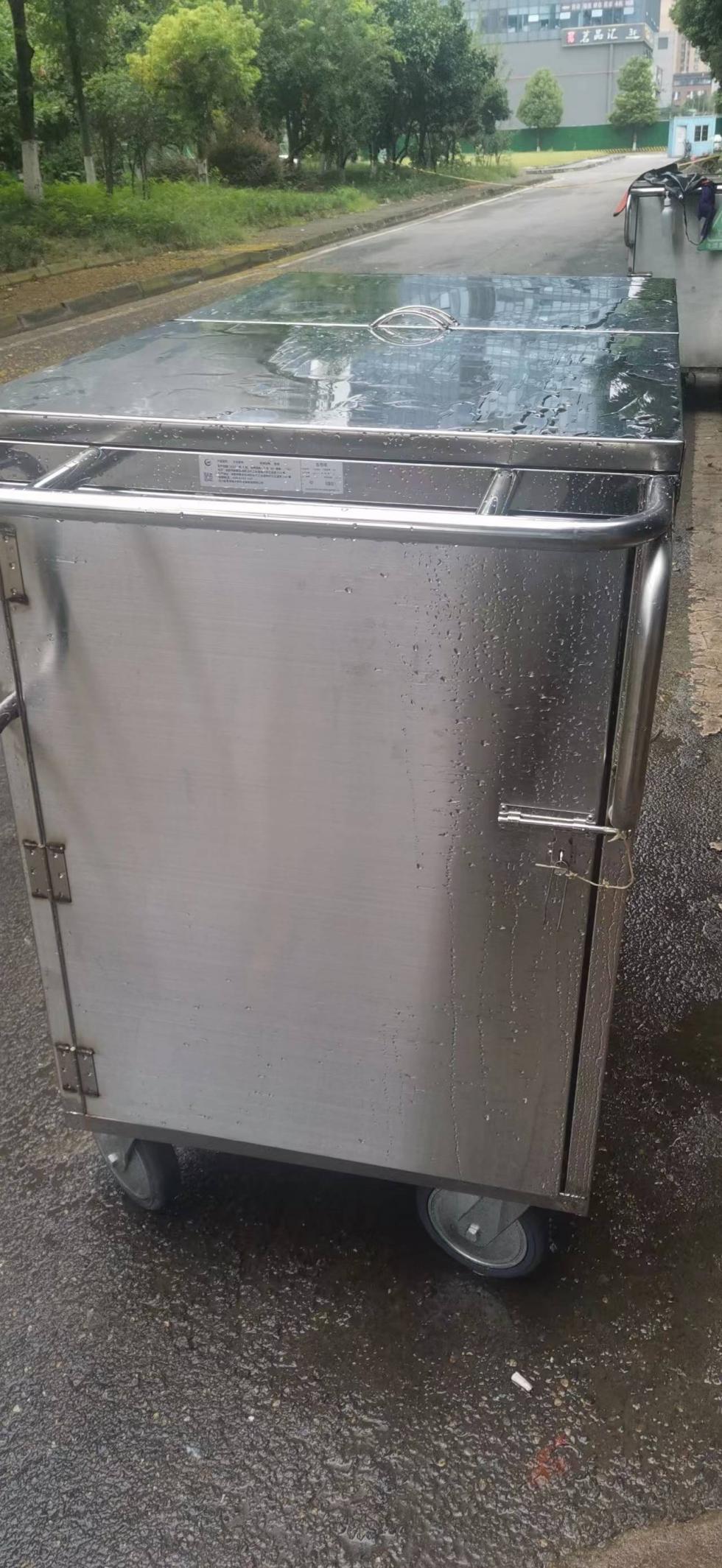 